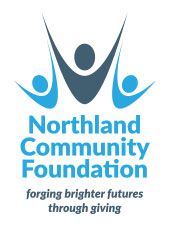 Job Description: Distributions OfficerKey RelationshipsThe Distributions Officer will develop and maintain excellent relationships with: The Foundation’s Grants CommitteesNCF Community Engagement and Fundraising ManagerAccounts AdministratorNorthland District Health Board staffCommunity groupsGrant recipientsVolunteers NCF Trustees Other fundersTerm of Contract This contract is initially for a fixed term of one year, with the potential to extend it subject to funding. The position is part-time; 15 hours per week - preferably spread over three to five days per week between the hours of 8.00am-4.30pm.  There can be flexibility on this and working from home can be combined into the role.  Responsibilities and Expected Outcomes The position of Distributions Officer encompasses the following areas of responsibility:Managing the Foundation’s grants and distribution programme Developing new fundsDeveloping distribution plans for fundsCommunity EngagementProfessional developmentTreaty of WaitangiHealth and SafetyThe outcome requirements of the key responsibility areas are outlined below:Variation of DutiesDuties and responsibilities described above should not be construed as a complete and exhaustive list as it is not the intention to limit in any way the scope or functions of the position.  Duties and responsibilities can be amended from time to time either by additional, deletion or straight amendment by the Chief Executive to meet any changing conditions, however this will only be done in consultation with the employee.Person SpecificationSkills & Personal AttributesAn understanding of Northland communities, and a real passion for the mission of Northland Community Foundation - growing philanthropy and community impact.Well presented, confident and outgoing, with excellent customer service skills and the ability to relate to all individuals and organisations Demonstrates honesty, integrity and respect for all and can manage confidential, sensitive or controversial subjects with tact, kindness, and professionalismA high level of interpersonal and communication skills, capable of building relationships with people at all levels, both externally and internally. Target driven, with a commitment to quality and excellenceExcellent organisational, prioritising and planning skills, can work to meet agreed deadlinesAttention to detail to ensure high level accuracy and efficiency.Ability to work well under pressure and to be resilient, adapt and work effectively within a variety of situationsA strong work ethic and a professional attitude, with a willingness to help out where needed and accept responsibility for a broad range of tasks Ability to work both collaboratively in a team environment and independently.Excellent communications skills (written and verbal) including the ability and confidence to speak publicly and to relate across multiple levels  Availability to travel as required, and on occasions to attend weekend events and training activities in Northland and elsewhere in NZPerformance Development ReviewAn individual Development Plan will be developed to reflect the contribution this position is expected to make towards achieving the organisations objectives and measures.  Key result areas will be developed and agreed at this time.AcceptanceAcceptance of the position implies acceptance of this position description.Position Title: Distributions OfficerOrganisation:Northland Community Foundation (NCF)Location:Northland wide, preferably based in Whangārei  Responsible to:Chief ExecutivePrimary Functions of the Position:To deliver funding from Northland Community Foundation through the management of the grants and distributions programme and engagement with the community groups the Foundation supports.Key ResponsibilityAreaExpected OutcomesManaging the Foundation’s grants and distribution programmeAnnual distribution amounts for each endowment fund determined by working with the Chief Executive and the Investment CommitteeGrants application processes, including online forms, developed, maintained, and administered, ensuring they work well internally and for grant-seekers.The Foundation’s grant committees managed and supported to make fair and equitable grant allocation decisionsGrants accountability/reporting processes developed, maintained, and administered to maximise the benefit and information gained while minimising the burden on the grant recipientAccurate and up to date records kept of all contact and activities with current and potential grant recipients using NCF’s CRM database, including details of enquiries, applications, funding, and accountability Accurate financial records of grant making maintained by working with the Accounts Administrator Phone, email and in-person enquiries about funding opportunities answered promptlyDeveloping new fundsNew endowment funds for non-profit organisations established and grown by working with the Community Engagement and Fundraising Manager Opportunities for Trust transfers to NCF identified and implemented in collaboration with the Community Engagement and Fundraising Manager Fundraising opportunities identified by sharing knowledge of community needs and priorities with the Community Engagement and Fundraising ManagerDeveloping distribution plans for fundsA high-level grants plan is developed, outlining our approach to contestable, pass-through and endowment fund grants/distributions, Health Fund PLUS and scholarships. A detailed distribution plan for each fund is developed and implemented in collaboration with the donor(s)/community group and grants committee(s) Accurate documentation of distribution plans is maintained in NCF’s CRM databaseCommunity EngagementGood awareness throughout the Northland community of NCF funding opportunities and funding rounds by promotion through newsletters, social media, and other promotional activitiesAttendance at relevant events and activities to represent the Foundation and build strong relationships with key community membersAn understanding of the needs in each community/region of Te Tai Tokerau Northland, developed through collaboration with internal networks (including volunteers and grants committees) and interaction with the communityNCF is known and understood by people and community groups across Te Tai Tokerau Northland and is viewed positively with respect to its grant making.Data and stories about the Foundation’s grant making are captured and shared in newsletters, reports, and on NCF’s website.Community groups are supported to understand and meet the Foundation’s funding requirements and, to a lesser extent, the legal requirements of being a registered charity.Feedback gathered from grant seekers about their experience of applying for funding through NCF. Our processes are reviewed, with key insights shared and changes implemented.Professional DevelopmentGoals and opportunities identified to foster own professional growth and maintenance of skills relating to funding, administration, and marketingRegular communication and meetings with the Chief Executive to report on activities, outcomes, and areas of concernTreaty of WaitangiThe principles of the Treaty of Waitangi are included within all aspects of the role and its outcomesConsultation and engagement processes include appropriate mechanisms to meet the need of Māori in a culturally appropriate mannerStrategic grant making opportunities are identified to enable NCF to better support Māori aspirations. Opportunities to deepen the organisation’s cultural competency identified and shared.Health & SafetyAn environment of physical, occupational, cultural, ethical and legal safety is maintainedSafe work practices, rules and instructions relating to work are observed, and a pro-active attitude to hazard management is evidentWilling co-operation is shown in the achievement of all health and safety goals and initiatives by:Practicing and observing safe work methods;The use of safety equipment;Reporting unsafe conditions or equipment; and Reporting and documenting all accidents or incidentsResponsibility taken for their own health, safety and welfareDemonstrating behaviour that doesn’t compromise the safety of themselves, colleagues or the publicOther LegislationAdherence to relevant aspects of following legislation, including: Privacy Act (2020) Health Information Privacy Code (2020)Unsolicited Electronic Messages Act (2007)Education and QualificationsEducation and QualificationsEducation and QualificationsEducation and QualificationsEssentialCurrent New Zealand Driver’s LicenseExperienceExperienceEssentialDesirableDesirableStrong computer literacy including Microsoft Office Experience in building and maintaining effective relationships with people at all levels AdministrationGrants/community development experience Customer serviceProject ManagementExperience in using a database/CRM (preferably Salesforce)Proven ability to quickly learn new computer systems/programsWorking with diverse communitiesExperience in marketing, including social media and Mailchimp Financial literacyGrants/community development experience Customer serviceProject ManagementExperience in using a database/CRM (preferably Salesforce)Proven ability to quickly learn new computer systems/programsWorking with diverse communitiesExperience in marketing, including social media and Mailchimp Financial literacyAwareness and understanding of:Awareness and understanding of:EssentialDesirableDesirableGood understanding of Northland communitiesKnowledge of Te Reo and tikanga Māori would be an advantageCharities Commission and legal aspects of charitable organisations Privacy Act (2020) and Health Information Privacy Code (2020)Knowledge of Te Reo and tikanga Māori would be an advantageCharities Commission and legal aspects of charitable organisations Privacy Act (2020) and Health Information Privacy Code (2020)Authorised by:Chief ExecutiveDate: 19/12/2023Position Title:Distributions OfficerSignature of employee:Date: